The Arts 1: What is an artist? Can I be one?The Arts 1: What is an artist? Can I be one?The Arts 1: What is an artist? Can I be one?Key VocabularyKey VocabularyWhat should I already know?How to join simple materials together using glue, tape and paint.Simple painting and blending techniques.How to shape simple forms using plasticine and playdoh by moulding, squashing, cutting and pressing.In Year One- Art 2Four Cornish artists and creators: Hepworth, Frost, Lanyon and Leach. ArtWhat should I already know?How to join simple materials together using glue, tape and paint.Simple painting and blending techniques.How to shape simple forms using plasticine and playdoh by moulding, squashing, cutting and pressing.In Year One- Art 2Four Cornish artists and creators: Hepworth, Frost, Lanyon and Leach. ArtistWhat should I already know?How to join simple materials together using glue, tape and paint.Simple painting and blending techniques.How to shape simple forms using plasticine and playdoh by moulding, squashing, cutting and pressing.In Year One- Art 2Four Cornish artists and creators: Hepworth, Frost, Lanyon and Leach. weaveWhat should I already know?How to join simple materials together using glue, tape and paint.Simple painting and blending techniques.How to shape simple forms using plasticine and playdoh by moulding, squashing, cutting and pressing.In Year One- Art 2Four Cornish artists and creators: Hepworth, Frost, Lanyon and Leach. warpWhat should I already know?How to join simple materials together using glue, tape and paint.Simple painting and blending techniques.How to shape simple forms using plasticine and playdoh by moulding, squashing, cutting and pressing.In Year One- Art 2Four Cornish artists and creators: Hepworth, Frost, Lanyon and Leach. weftWhat should I already know?How to join simple materials together using glue, tape and paint.Simple painting and blending techniques.How to shape simple forms using plasticine and playdoh by moulding, squashing, cutting and pressing.In Year One- Art 2Four Cornish artists and creators: Hepworth, Frost, Lanyon and Leach. loomWhat should I already know?How to join simple materials together using glue, tape and paint.Simple painting and blending techniques.How to shape simple forms using plasticine and playdoh by moulding, squashing, cutting and pressing.In Year One- Art 2Four Cornish artists and creators: Hepworth, Frost, Lanyon and Leach. yarnWhat should I already know?How to join simple materials together using glue, tape and paint.Simple painting and blending techniques.How to shape simple forms using plasticine and playdoh by moulding, squashing, cutting and pressing.In Year One- Art 2Four Cornish artists and creators: Hepworth, Frost, Lanyon and Leach. abstractWhat should I already know?How to join simple materials together using glue, tape and paint.Simple painting and blending techniques.How to shape simple forms using plasticine and playdoh by moulding, squashing, cutting and pressing.In Year One- Art 2Four Cornish artists and creators: Hepworth, Frost, Lanyon and Leach. drip styleWhat should I already know?How to join simple materials together using glue, tape and paint.Simple painting and blending techniques.How to shape simple forms using plasticine and playdoh by moulding, squashing, cutting and pressing.In Year One- Art 2Four Cornish artists and creators: Hepworth, Frost, Lanyon and Leach. djembeWhat should I already know?How to join simple materials together using glue, tape and paint.Simple painting and blending techniques.How to shape simple forms using plasticine and playdoh by moulding, squashing, cutting and pressing.In Year One- Art 2Four Cornish artists and creators: Hepworth, Frost, Lanyon and Leach. composeWhat should I already know?How to join simple materials together using glue, tape and paint.Simple painting and blending techniques.How to shape simple forms using plasticine and playdoh by moulding, squashing, cutting and pressing.In Year One- Art 2Four Cornish artists and creators: Hepworth, Frost, Lanyon and Leach. sambaWhat should I already know?How to join simple materials together using glue, tape and paint.Simple painting and blending techniques.How to shape simple forms using plasticine and playdoh by moulding, squashing, cutting and pressing.In Year One- Art 2Four Cornish artists and creators: Hepworth, Frost, Lanyon and Leach. primary coloursWhat should I already know?How to join simple materials together using glue, tape and paint.Simple painting and blending techniques.How to shape simple forms using plasticine and playdoh by moulding, squashing, cutting and pressing.In Year One- Art 2Four Cornish artists and creators: Hepworth, Frost, Lanyon and Leach. line drawingWhat should I already know?How to join simple materials together using glue, tape and paint.Simple painting and blending techniques.How to shape simple forms using plasticine and playdoh by moulding, squashing, cutting and pressing.In Year One- Art 2Four Cornish artists and creators: Hepworth, Frost, Lanyon and Leach. mixed mediaWhat should I already know?How to join simple materials together using glue, tape and paint.Simple painting and blending techniques.How to shape simple forms using plasticine and playdoh by moulding, squashing, cutting and pressing.In Year One- Art 2Four Cornish artists and creators: Hepworth, Frost, Lanyon and Leach. running stitchWhat should I already know?How to join simple materials together using glue, tape and paint.Simple painting and blending techniques.How to shape simple forms using plasticine and playdoh by moulding, squashing, cutting and pressing.In Year One- Art 2Four Cornish artists and creators: Hepworth, Frost, Lanyon and Leach. Sewing Techniques and TextilesMaking a pom-pom- https://youtu.be/SXFCO3LBJssWeaving on a CD- https://www.youtube.com/watch?v=0JIU_B9jl6gSewing Techniques and TextilesMaking a pom-pom- https://youtu.be/SXFCO3LBJssWeaving on a CD- https://www.youtube.com/watch?v=0JIU_B9jl6gKey ExperiencesVisit to local art gallery in Fowey- how to stage an exhibitionVisit to Falmouth Art Gallery with workshops in Printmaking and Matisse Flowers. MusicMusicMusicInstrumental Teaching- EYFS- Djembe drumming Y1- Samba drumming 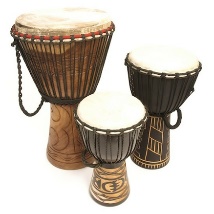 Instrumental Teaching- EYFS- Djembe drumming Y1- Samba drumming Composition-https://www.tate.org.uk/kids/games-quizzes/swingalingCompose a piece to accompany your artwork- using different sounds to represent the different elements of your piece. Work as a group to ‘play’ your art composition. Close study of music of the 1950’s including Buddy Holly, The Chordettes (including clapping rhythms in Mr Sandman!), Nina Simone, Nat King Cole and Elvis. Key Artists and their workKey Artists and their workKey Artists and their work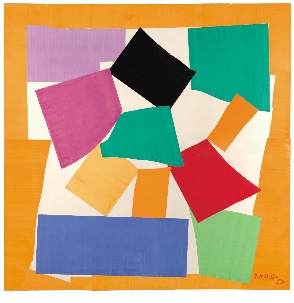 Henri Matisse- The Snail 1953Henri Émile Benoît Matisse was a French artist, known for his use of colour. 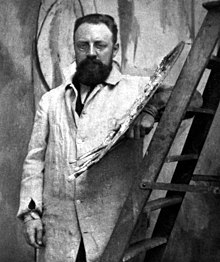 He was a draughtsman, printmaker, and sculptor, but is mostly known as a painter. After 1948, Matisse was too unwell to paint but, although he had to stay in bed, he produced a number of works known as gouaches découpées. These were made by cutting or tearing shapes from paper which had been painted with gouache. The shapes were placed and pasted down by an assistant working under Matisse's instruction. Henri Matisse- The Snail 1953Henri Émile Benoît Matisse was a French artist, known for his use of colour. He was a draughtsman, printmaker, and sculptor, but is mostly known as a painter. After 1948, Matisse was too unwell to paint but, although he had to stay in bed, he produced a number of works known as gouaches découpées. These were made by cutting or tearing shapes from paper which had been painted with gouache. The shapes were placed and pasted down by an assistant working under Matisse's instruction. 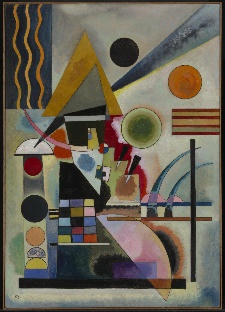 Wassily Kandinsky- Swinging 1925Wassily Wassilyevich Kandinsky was a Russian painter. He is generally thought of as the pioneer of abstract art.The work is called ‘Swinging’. He wanted it to show movement.Kandinsky believed painting should aim to be as abstract as music. He worked to create art that was free from all references to the material world. 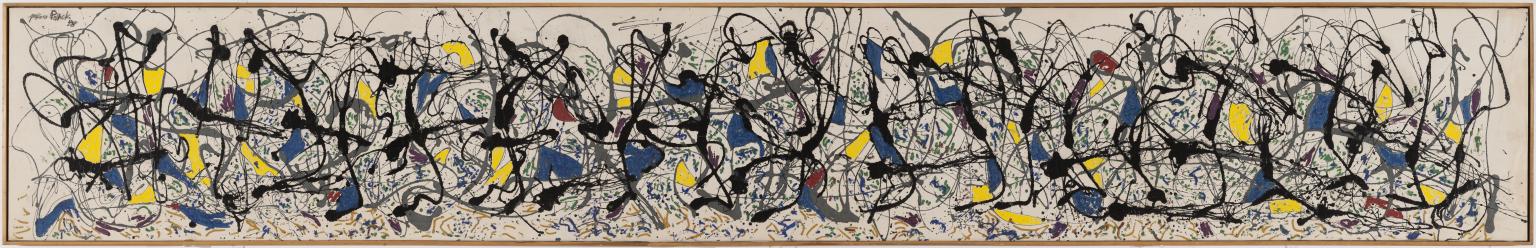 Jackson Pollock- Summertime Number 9A 1948Jackson Pollock- Summertime Number 9A 1948Jackson Pollock- Summertime Number 9A 1948Jackson Pollock was an abstract expressionist artist. The abstract expressionists were a group of young New York artists who made paintings that were non-representational, meaning they didn't look like anything. 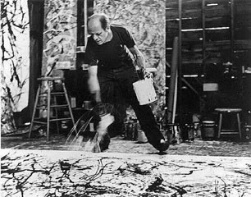 Instead they tried to show emotions, like happiness or anger, in the expressive marks that they made in their drawings, paintings and sculptures.In 1945, Pollock moved from New York City to Long Island. His studio was a converted barn without heating or lighting. Pollock’s aim to work directly from his unconscious led to a radical process of dripping and pouring paint over large canvases placed flat on the ground. The rhythms in Summertime reflect his belief that ‘The modern artist ... is working and expressing an inner world - in other words expressing the energy, the motion, and other inner forces’. Some people think that a frieze of figures lies under the abstract web of paint in this work.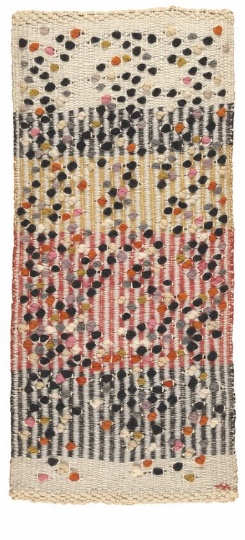 Anni Albers- Dotted 1959Anni Albers was a German artist. She was born in Berlin in 1899 and came from a Jewish family. She was interested in art from a young age.Albers studied at the Bauhaus. The Bauhaus was an exciting school of art and design in Germany. Art teachers and students at the school worked and learnt together instead of being told what to do.  At the time, women were only allowed to study a few classes. Anni decided to study weaving and became one of the greatest textile artists of our time. She believed that textiles are a type of art and as important as painting or sculpture! 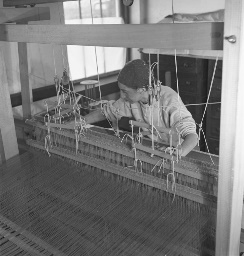 Anni Albers- Dotted 1959Anni Albers was a German artist. She was born in Berlin in 1899 and came from a Jewish family. She was interested in art from a young age.Albers studied at the Bauhaus. The Bauhaus was an exciting school of art and design in Germany. Art teachers and students at the school worked and learnt together instead of being told what to do.  At the time, women were only allowed to study a few classes. Anni decided to study weaving and became one of the greatest textile artists of our time. She believed that textiles are a type of art and as important as painting or sculpture! 